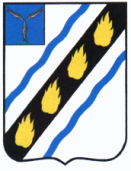   АДМИНИСТРАЦИЯМЕЧЕТНЕНСКОГО МУНИЦИПАЛЬНОГО ОБРАЗОВАНИЯ СОВЕТСКОГО МУНИЦИПАЛЬНОГО РАЙОНА САРАТОВСКОЙ ОБЛАСТИРАСПОРЯЖЕНИЕот 08.11.2023   № 19-р								с. МечетноеОб утверждении отчета об исполнении бюджетаМечетненского муниципального образования за 9 месяцев 2023 годаВо исполнения Решения Совета Депутатов Мечетненского муниципального образования «Об утверждении положения о бюджетном процессе в Мечетненском муниципальном образовании»:          1. Утвердить отчет об исполнении местного бюджета за 9 месяцев 2023 года согласно приложению.           2. Опубликовать сведения об исполнении местного бюджета за 9 месяцев 2023 года.           3. Направить сведения об исполнении местного бюджета   за 9 месяцев 2023 года в Совет Депутатов Мечетненского муниципального образования.Глава Мечетненскогомуниципального образования 		                                      С.Е. ЯнюшкинаОТЧЕТ ОБ ИСПОЛНЕНИИ БЮДЖЕТАОТЧЕТ ОБ ИСПОЛНЕНИИ БЮДЖЕТАОТЧЕТ ОБ ИСПОЛНЕНИИ БЮДЖЕТАОТЧЕТ ОБ ИСПОЛНЕНИИ БЮДЖЕТАОТЧЕТ ОБ ИСПОЛНЕНИИ БЮДЖЕТАКОДЫФорма по ОКУД0503117на  1 октября 2023 г.на  1 октября 2023 г.на  1 октября 2023 г.на  1 октября 2023 г.Дата01.10.2023по ОКПОГлава по БКНаименование публично-правового образованияБюджет Мечетненского муниципального образования Советского муниципального района Бюджет Мечетненского муниципального образования Советского муниципального района Бюджет Мечетненского муниципального образования Советского муниципального района по ОКТМОПериодичность: месячная, квартальная, годоваяЕдиница измерения: руб3831. Доходы бюджета1. Доходы бюджета1. Доходы бюджета1. Доходы бюджетаНаименование показателяКод строкиКод дохода по бюджетной классификацииУтвержденные бюджетные назначенияИсполненоНеисполненные назначения123456Доходы бюджета - всего010х9 390 331,074 829 617,154 560 713,92     в том числе:Неуказанная ведомственная статья010162 574,00162 574,00НАЛОГОВЫЕ И НЕНАЛОГОВЫЕ ДОХОДЫ010000.1.00.00000.00.0000.000162 574,00162 574,00ДОХОДЫ ОТ ИСПОЛЬЗОВАНИЯ ИМУЩЕСТВА, НАХОДЯЩЕГОСЯ В ГОСУДАРСТВЕННОЙ И МУНИЦИПАЛЬНОЙ СОБСТВЕННОСТИ010000.1.11.00000.00.0000.000162 574,00162 574,00Прочие доходы от использования имущества и прав, находящихся в государственной и муниципальной собственности (за исключением имущества бюджетных и автономных учреждений, а также имущества государственных и муниципальных унитарных предприятий, в том числе казенных)010000.1.11.09000.00.0000.120162 574,00162 574,00Прочие поступления от использования имущества, находящегося в государственной и муниципальной собственности (за исключением имущества бюджетных и автономных учреждений, а также имущества государственных и муниципальных унитарных предприятий, в том числе казенных)010000.1.11.09040.00.0000.120162 574,00162 574,00Прочие поступления от использования имущества, находящегося в собственности сельских поселений (за исключением имущества муниципальных бюджетных и автономных учреждений, а также имущества муниципальных унитарных предприятий, в том числе казенных)010000.1.11.09045.10.0000.120162 574,00162 574,00Федеральная налоговая служба010182.0.00.00000.00.0000.0004 255 500,003 238 124,121 017 375,88НАЛОГОВЫЕ И НЕНАЛОГОВЫЕ ДОХОДЫ010182.1.00.00000.00.0000.0004 255 500,003 238 124,121 017 375,88НАЛОГИ НА ПРИБЫЛЬ, ДОХОДЫ010182.1.01.00000.00.0000.0002 951 200,002 573 431,33377 768,67Налог на доходы физических лиц010182.1.01.02000.01.0000.1102 951 200,002 573 431,33377 768,67Налог на доходы физических лиц с доходов, источником которых является налоговый агент, за исключением доходов, в отношении которых исчисление и уплата налога осуществляются в соответствии со статьями 227, 227.1 и 228 Налогового кодекса Российской Федерации, а также доходов от долевого участия в организации, полученных в виде дивидендов010182.1.01.02010.01.0000.1102 945 943,002 549 045,39396 897,61Налог на доходы физических лиц с доходов, полученных от осуществления деятельности физическими лицами, зарегистрированными в качестве индивидуальных предпринимателей, нотариусов, занимающихся частной практикой, адвокатов, учредивших адвокатские кабинеты, и других лиц, занимающихся частной практикой в соответствии со статьей 227 Налогового кодекса Российской Федерации010182.1.01.02020.01.0000.110777,009 701,58-8 924,58Налог на доходы физических лиц с доходов, полученных физическими лицами в соответствии со статьей 228 Налогового кодекса Российской Федерации010182.1.01.02030.01.0000.1104 480,00-0,744 480,74Налог на доходы физических лиц в части суммы налога, превышающей 650 000 рублей, относящейся к части налоговой базы, превышающей 5 000 000 рублей (за исключением налога на доходы физических лиц с сумм прибыли контролируемой иностранной компании, в том числе фиксированной прибыли контролируемой иностранной компании, а также налога на доходы физических лиц в отношении доходов от долевого участия в организации, полученных в виде дивидендов)010182.1.01.02080.01.0000.11014 668,60-14 668,60Налог на доходы физических лиц в отношении доходов от долевого участия в организации, полученных в виде дивидендов (в части суммы налога, не превышающей 650 000 рублей)010182.1.01.02130.01.0000.11016,50-16,50НАЛОГИ НА ТОВАРЫ (РАБОТЫ, УСЛУГИ), РЕАЛИЗУЕМЫЕ НА ТЕРРИТОРИИ РОССИЙСКОЙ ФЕДЕРАЦИИ010182.1.03.00000.00.0000.000618 000,00472 067,26145 932,74Акцизы по подакцизным товарам (продукции), производимым на территории Российской Федерации010182.1.03.02000.01.0000.110618 000,00472 067,26145 932,74Доходы от уплаты акцизов на дизельное топливо, подлежащие распределению между бюджетами субъектов Российской Федерации и местными бюджетами с учетом установленных дифференцированных нормативов отчислений в местные бюджеты010182.1.03.02230.01.0000.110322 372,00241 810,2080 561,80Доходы от уплаты акцизов на дизельное топливо, подлежащие распределению между бюджетами субъектов Российской Федерации и местными бюджетами с учетом установленных дифференцированных нормативов отчислений в местные бюджеты (по нормативам, установленным федеральным законом о федеральном бюджете в целях формирования дорожных фондов субъектов Российской Федерации)010182.1.03.02231.01.0000.110322 372,00241 810,2080 561,80Доходы от уплаты акцизов на моторные масла для дизельных и (или) карбюраторных (инжекторных) двигателей, подлежащие распределению между бюджетами субъектов Российской Федерации и местными бюджетами с учетом установленных дифференцированных нормативов отчислений в местные бюджеты010182.1.03.02240.01.0000.1102 736,001 302,911 433,09Доходы от уплаты акцизов на моторные масла для дизельных и (или) карбюраторных (инжекторных) двигателей, подлежащие распределению между бюджетами субъектов Российской Федерации и местными бюджетами с учетом установленных дифференцированных нормативов отчислений в местные бюджеты (по нормативам, установленным федеральным законом о федеральном бюджете в целях формирования дорожных фондов субъектов Российской Федерации)010182.1.03.02241.01.0000.1102 736,001 302,911 433,09Доходы от уплаты акцизов на автомобильный бензин, подлежащие распределению между бюджетами субъектов Российской Федерации и местными бюджетами с учетом установленных дифференцированных нормативов отчислений в местные бюджеты010182.1.03.02250.01.0000.110342 232,00257 325,1484 906,86Доходы от уплаты акцизов на автомобильный бензин, подлежащие распределению между бюджетами субъектов Российской Федерации и местными бюджетами с учетом установленных дифференцированных нормативов отчислений в местные бюджеты (по нормативам, установленным федеральным законом о федеральном бюджете в целях формирования дорожных фондов субъектов Российской Федерации)010182.1.03.02251.01.0000.110342 232,00257 325,1484 906,86Доходы от уплаты акцизов на прямогонный бензин, подлежащие распределению между бюджетами субъектов Российской Федерации и местными бюджетами с учетом установленных дифференцированных нормативов отчислений в местные бюджеты010182.1.03.02260.01.0000.110-49 340,00-28 370,99-20 969,01Доходы от уплаты акцизов на прямогонный бензин, подлежащие распределению между бюджетами субъектов Российской Федерации и местными бюджетами с учетом установленных дифференцированных нормативов отчислений в местные бюджеты (по нормативам, установленным федеральным законом о федеральном бюджете в целях формирования дорожных фондов субъектов Российской Федерации)010182.1.03.02261.01.0000.110-49 340,00-28 370,99-20 969,01НАЛОГИ НА ИМУЩЕСТВО010182.1.06.00000.00.0000.000686 300,00192 625,53493 674,47Налог на имущество физических лиц010182.1.06.01000.00.0000.110108 300,0020 567,8787 732,13Налог на имущество физических лиц, взимаемый по ставкам, применяемым к объектам налогообложения, расположенным в границах сельских поселений010182.1.06.01030.10.0000.110108 300,0020 567,8787 732,13Земельный налог010182.1.06.06000.00.0000.110578 000,00172 057,66405 942,34Земельный налог с организаций010182.1.06.06030.00.0000.110150 280,00102 243,9648 036,04Земельный налог с организаций, обладающих земельным участком, расположенным в границах сельских поселений010182.1.06.06033.10.0000.110150 280,00102 243,9648 036,04Земельный налог с физических лиц010182.1.06.06040.00.0000.110427 720,0069 813,70357 906,30Земельный налог с физических лиц, обладающих земельным участком, расположенным в границах сельских поселений010182.1.06.06043.10.0000.110427 720,0069 813,70357 906,30Администрация Мечетненского муниципального образования  Советского муниципального района Саратовской области010308.0.00.00000.00.0000.0004 972 257,071 591 493,033 380 764,04НАЛОГОВЫЕ И НЕНАЛОГОВЫЕ ДОХОДЫ010308.1.00.00000.00.0000.000411 000,00494 261,26-83 261,26ДОХОДЫ ОТ ИСПОЛЬЗОВАНИЯ ИМУЩЕСТВА, НАХОДЯЩЕГОСЯ В ГОСУДАРСТВЕННОЙ И МУНИЦИПАЛЬНОЙ СОБСТВЕННОСТИ010308.1.11.00000.00.0000.000235 000,00277 531,26-42 531,26Прочие доходы от использования имущества и прав, находящихся в государственной и муниципальной собственности (за исключением имущества бюджетных и автономных учреждений, а также имущества государственных и муниципальных унитарных предприятий, в том числе казенных)010308.1.11.09000.00.0000.120235 000,00277 531,26-42 531,26Прочие поступления от использования имущества, находящегося в государственной и муниципальной собственности (за исключением имущества бюджетных и автономных учреждений, а также имущества государственных и муниципальных унитарных предприятий, в том числе казенных)010308.1.11.09040.00.0000.120235 000,00277 531,26-42 531,26Прочие поступления от использования имущества, находящегося в собственности сельских поселений (за исключением имущества муниципальных бюджетных и автономных учреждений, а также имущества муниципальных унитарных предприятий, в том числе казенных)010308.1.11.09045.10.0000.120235 000,00277 531,26-42 531,26ДОХОДЫ ОТ ПРОДАЖИ МАТЕРИАЛЬНЫХ И НЕМАТЕРИАЛЬНЫХ АКТИВОВ010308.1.14.00000.00.0000.00044 730,00-44 730,00Доходы от продажи земельных участков, находящихся в государственной и муниципальной собственности010308.1.14.06000.00.0000.43044 730,00-44 730,00Доходы от продажи земельных участков, государственная собственность на которые разграничена (за исключением земельных участков бюджетных и автономных учреждений)010308.1.14.06020.00.0000.43044 730,00-44 730,00Доходы от продажи земельных участков, находящихся в собственности сельских поселений (за исключением земельных участков муниципальных бюджетных и автономных учреждений)010308.1.14.06025.10.0000.43044 730,00-44 730,00ШТРАФЫ, САНКЦИИ, ВОЗМЕЩЕНИЕ УЩЕРБА010308.1.16.00000.00.0000.0004 000,004 000,00Штрафы, неустойки, пени, уплаченные в соответствии с законом или договором в случае неисполнения или ненадлежащего исполнения обязательств перед государственным (муниципальным) органом, органом управления государственным внебюджетным фондом, казенным учреждением, Центральным банком Российской Федерации, иной организацией, действующей от имени Российской Федерации010308.1.16.07000.00.0000.1404 000,004 000,00Иные штрафы, неустойки, пени, уплаченные в соответствии с законом или договором в случае неисполнения или ненадлежащего исполнения обязательств перед государственным (муниципальным) органом, казенным учреждением, Центральным банком Российской Федерации, государственной корпорацией010308.1.16.07090.00.0000.1404 000,004 000,00Иные штрафы, неустойки, пени, уплаченные в соответствии с законом или договором в случае неисполнения или ненадлежащего исполнения обязательств перед муниципальным органом, (муниципальным казенным учреждением) сельского поселения010308.1.16.07090.10.0000.1404 000,004 000,00ПРОЧИЕ НЕНАЛОГОВЫЕ ДОХОДЫ010308.1.17.00000.00.0000.000172 000,00172 000,00-Инициативные платежи010308.1.17.15000.00.0000.150172 000,00172 000,00-Инициативные платежи, зачисляемые в бюджеты сельских поселений010308.1.17.15030.10.0000.150172 000,00172 000,00-БЕЗВОЗМЕЗДНЫЕ ПОСТУПЛЕНИЯ010308.2.00.00000.00.0000.0004 561 257,071 097 231,773 464 025,30БЕЗВОЗМЕЗДНЫЕ ПОСТУПЛЕНИЯ ОТ ДРУГИХ БЮДЖЕТОВ БЮДЖЕТНОЙ СИСТЕМЫ РОССИЙСКОЙ ФЕДЕРАЦИИ010308.2.02.00000.00.0000.0004 561 257,071 097 231,773 464 025,30Дотации бюджетам бюджетной системы Российской Федерации010308.2.02.10000.00.0000.15071 000,0053 249,0017 751,00Дотации на выравнивание бюджетной обеспеченности из бюджетов муниципальных районов, городских округов с внутригородским делением010308.2.02.16001.00.0000.15071 000,0053 249,0017 751,00Дотации бюджетам сельских поселений на выравнивание бюджетной обеспеченности из бюджетов муниципальных районов010308.2.02.16001.10.0000.15071 000,0053 249,0017 751,00Субсидии бюджетам бюджетной системы Российской Федерации (межбюджетные субсидии)010308.2.02.20000.00.0000.1504 375 057,07967 515,003 407 542,07Прочие субсидии010308.2.02.29999.00.0000.1504 375 057,07967 515,003 407 542,07Прочие субсидии бюджетам сельских поселений010308.2.02.29999.10.0000.1504 375 057,07967 515,003 407 542,07Субвенции бюджетам бюджетной системы Российской Федерации010308.2.02.30000.00.0000.150115 200,0076 467,7738 732,23Субвенции бюджетам на осуществление первичного воинского учета органами местного самоуправления поселений, муниципальных и городских округов010308.2.02.35118.00.0000.150115 200,0076 467,7738 732,23Субвенции бюджетам сельских поселений на осуществление первичного воинского учета органами местного самоуправления поселений, муниципальных и городских округов010308.2.02.35118.10.0000.150115 200,0076 467,7738 732,23Форма 0503117 с.22. Расходы бюджета2. Расходы бюджета2. Расходы бюджета2. Расходы бюджета2. Расходы бюджета2. Расходы бюджета2. Расходы бюджета2. Расходы бюджета2. Расходы бюджета2. Расходы бюджета2. Расходы бюджета2. Расходы бюджетаНаименование показателяКод строкиКод расхода по бюджетной классификацииУтвержденные бюджетные назначенияИсполненоНеисполненные назначения123456Расходы бюджета - всего200х10 333 556,844 177 985,516 155 571,33     в том числе:Администрация Мечетненского муниципального образования  Советского муниципального района Саратовской области200308.0000.0000000000.00010 333 556,844 177 985,516 155 571,33ОБЩЕГОСУДАРСТВЕННЫЕ ВОПРОСЫ200308.0100.0000000000.0003 715 099,772 343 342,191 371 757,58Функционирование высшего должностного лица субъекта Российской Федерации и муниципального образования200308.0102.0000000000.000655 600,00655 600,00Выполнение функций органами местного самоуправления200308.0102.8100000000.000655 600,00655 600,00Обеспечение деятельности органов местного самоуправления200308.0102.8130000000.000655 600,00655 600,00Расходы на обеспечение деятельности главы муниципального образования200308.0102.8130002000.000655 600,00655 600,00Фонд оплаты труда государственных (муниципальных) органов и взносы по обязательному социальному страхованию200308.0102.8130002000.121503 590,00503 590,00Взносы по обязательному социальному страхованию на выплаты денежного содержания и иные выплаты работникам государственных (муниципальных) органов200308.0102.8130002000.129152 010,00152 010,00Функционирование Правительства Российской Федерации, высших исполнительных органов государственной власти субъектов Российской Федерации, местных администраций200308.0104.0000000000.0001 942 273,001 717 718,15224 554,85Выполнение функций органами местного самоуправления200308.0104.8100000000.0001 942 273,001 717 718,15224 554,85Обеспечение деятельности органов местного самоуправления200308.0104.8130000000.0001 942 273,001 717 718,15224 554,85Расходы на обеспечение деятельности центрального аппарата200308.0104.8130002200.0001 893 474,001 668 919,15224 554,85Фонд оплаты труда государственных (муниципальных) органов и взносы по обязательному социальному страхованию200308.0104.8130002200.1211 501 274,001 299 243,81202 030,19Взносы по обязательному социальному страхованию на выплаты денежного содержания и иные выплаты работникам государственных (муниципальных) органов200308.0104.8130002200.129392 200,00369 675,3422 524,66Уплата земельного налога, налога на имущество и транспортного налога органами местного самоуправления200308.0104.8130006100.00048 799,0048 799,00Уплата налога на имущество организаций и земельного налога200308.0104.8130006100.85143 345,0043 345,00Уплата прочих налогов,сборов 200308.0104.8130006100.8525 454,005 454,00Обеспечение деятельности финансовых, налоговых и таможенных органов и органов финансового (финансово-бюджетного) надзора200308.0106.0000000000.00010 000,0010 000,00Предоставление межбюджетных трансфертов200308.0106.8000000000.00010 000,0010 000,00Иные межбюджетные трансферты200308.0106.8020000000.00010 000,0010 000,00Иные межбюджетные трансферты из бюджета поселений бюджету муниципального района на осуществление части полномочий по решению вопросов местного значения в соответствии с заключенными соглашениями 200308.0106.8020060700.00010 000,0010 000,00Иные межбюджетные трансферты200308.0106.8020060700.54010 000,0010 000,00Обеспечение проведения выборов и референдумов200308.0107.0000000000.00080 500,0080 474,0026,00Обеспечение проведение выборов и референдумов200308.0107.9000000000.00080 500,0080 474,0026,00Обеспечение проведения выборов в законодательный (представительный) орган местного самоуправления200308.0107.9000003100.00080 500,0080 474,0026,00Специальные расходы200308.0107.9000003100.88080 500,0080 474,0026,00Резервные фонды200308.0111.0000000000.00010 000,0010 000,00Расходы по исполнению отдельных обязательств200308.0111.8700000000.00010 000,0010 000,00Средства резервного фонда200308.0111.8730000000.00010 000,0010 000,00Средства резервного фонда из местных бюджетов200308.0111.8730094200.00010 000,0010 000,00Резервные средства200308.0111.8730094200.87010 000,0010 000,00Другие общегосударственные вопросы200308.0113.0000000000.0001 016 726,77545 150,04471 576,73Муниципальная программа "Обеспечение первичных мер пожарной безопасности Мечетненского муниципального образования"200308.0113.4600000000.0001 000,001 000,00Основное мероприятие "Оптимизация системы защиты жизни и здоровья населения муниципального образования от пожаров и их последствий путем качественного обеспечения полномочия по обеспечению первичных мер пожарной безопасности"200308.0113.4600100000.0001 000,001 000,00Реализация основного мероприятия200308.0113.46001V0000.0001 000,001 000,00Прочая закупка товаров, работ и услуг для обеспечения государственных (муниципальных) нужд200308.0113.46001V0000.2441 000,001 000,00Муниципальная программа "Развитие муниципальной службы в администрации Мечетненского муниципального образования"200308.0113.6800000000.000947 525,77519 667,24427 858,53Основное направление "Создание условий для развития муниципальной службы"200308.0113.6800100000.000947 525,77519 667,24427 858,53Реализация основного мероприятия200308.0113.68001V0000.000947 525,77519 667,24427 858,53Прочая закупка товаров, работ и услуг для обеспечения государственных (муниципальных) нужд200308.0113.68001V0000.244697 525,77449 654,08247 871,69Закупка энергетических ресурсов200308.0113.68001V0000.247250 000,0070 013,16179 986,84Муниципальная программа "Проведение мероприятий на территории Мечетненского муниципального образования Советского муниципального района в связи с памятными событиями, знаменательными и юбилейными датами"200308.0113.7800000000.00050 000,0012 165,0037 835,00Основное мероприятие "Усовершенствование системы работы при проведении организационных мероприятий на территории Мечетненского муниципального образования"200308.0113.7800100000.00050 000,0012 165,0037 835,00Реализация основного мероприятия200308.0113.78001V0000.00050 000,0012 165,0037 835,00Прочая закупка товаров, работ и услуг для обеспечения государственных (муниципальных) нужд200308.0113.78001V0000.24450 000,0012 165,0037 835,00Мероприятия в сфере приватизации и продажи муниципального имущества200308.0113.8400000000.00014 201,0011 600,002 601,00Содержание и обслуживание казны200308.0113.8400006700.00014 201,0011 600,002 601,00Прочая закупка товаров, работ и услуг для обеспечения государственных (муниципальных) нужд200308.0113.8400006700.24414 201,0011 600,002 601,00Расходы по исполнению отдельных обязательств200308.0113.8700000000.0004 000,001 717,802 282,20Выполнение прочих обязательств200308.0113.8710000000.0004 000,001 717,802 282,20Уплата членских взносов в Ассоциацию "Совет муниципальных образований Саратовской области"200308.0113.8710094000.0004 000,001 717,802 282,20Уплата иных платежей200308.0113.8710094000.8534 000,001 717,802 282,20НАЦИОНАЛЬНАЯ ОБОРОНА200308.0200.0000000000.000115 200,0076 467,7738 732,23Мобилизационная и вневойсковая подготовка200308.0203.0000000000.000115 200,0076 467,7738 732,23Межбюджетные трансферты200308.0203.8600000000.000115 200,0076 467,7738 732,23Осуществление переданных полномочий Российской Федерации за счет субвенций из федерального бюджета200308.0203.8650000000.000115 200,0076 467,7738 732,23Осуществление первичного воинского учета органами местного самоуправления поселений, муниципальных и городских округов200308.0203.8650051180.000115 200,0076 467,7738 732,23Фонд оплаты труда государственных (муниципальных) органов и взносы по обязательному социальному страхованию200308.0203.8650051180.12189 000,0059 520,4429 479,56Взносы по обязательному социальному страхованию на выплаты денежного содержания и иные выплаты работникам государственных (муниципальных) органов200308.0203.8650051180.12926 200,0016 947,339 252,67НАЦИОНАЛЬНАЯ ЭКОНОМИКА200308.0400.0000000000.0004 669 000,001 237 896,843 431 103,16Дорожное хозяйство (дорожные фонды)200308.0409.0000000000.0004 669 000,001 237 896,843 431 103,16Муниципальная программа "Повышение безопасности дорожного движения в Мечетненском муниципальном образовании"200308.0409.7700000000.0004 669 000,001 237 896,843 431 103,16Основное мероприятие "Ремонт, содержание автомобильных дорог"200308.0409.7700100000.0004 669 000,001 237 896,843 431 103,16Реализация основного мероприятия200308.0409.77001D0000.0001 018 000,00270 381,84747 618,16Прочая закупка товаров, работ и услуг для обеспечения государственных (муниципальных) нужд200308.0409.77001D0000.2441 018 000,00270 381,84747 618,16Осуществление дорожной деятельности в отношении автомобильных дорог общего пользования местного значения в границах населенных пунктов сельских поселений за счет средств областного дорожного фонда200308.0409.77001D7610.0003 651 000,00967 515,002 683 485,00Прочая закупка товаров, работ и услуг для обеспечения государственных (муниципальных) нужд200308.0409.77001D7610.2443 651 000,00967 515,002 683 485,00ЖИЛИЩНО-КОММУНАЛЬНОЕ ХОЗЯЙСТВО200308.0500.0000000000.0001 788 257,07490 134,711 298 122,36Жилищное хозяйство200308.0501.0000000000.00080 000,0010 831,9469 168,06Расходы в сфере жилищно-коммунального хозяйства200308.0501.8500000000.00080 000,0010 831,9469 168,06Поддержка жилищного хозяйства200308.0501.8510000000.00080 000,0010 831,9469 168,06Прочие мероприятия в области жилищного хозяйства200308.0501.8510005070.00065 000,0065 000,00Прочая закупка товаров, работ и услуг для обеспечения государственных (муниципальных) нужд200308.0501.8510005070.24465 000,0065 000,00Минимальный размер взноса на капитальный ремонт общего имущества собственников помещений в многоквартирных домах200308.0501.8510005080.00015 000,0010 831,944 168,06Закупка товаров, работ, услуг в целях капитального ремонта государственного (муниципального)  имущества200308.0501.8510005080.24315 000,0010 831,944 168,06Коммунальное хозяйство200308.0502.0000000000.0001 068 257,0710 200,001 058 057,07Муниципальная программа "Комплексное развитие систем коммунальной инфраструктуры Мечетненского муниципального образования Советского муниципального района на 2018-2028 гг."200308.0502.5700000000.0001 068 257,0710 200,001 058 057,07Основное мероприятие "Ремонт участков водопровода, расположенных по адресу: Саратовская область, Советский район, с. Мечетное"200308.0502.5700100000.0001 068 257,0710 200,001 058 057,07Реализация инициативных проектов за счет субсидий из областного бюджета («Ремонт участков водопровода, расположенных по адресу: Саратовская область, Советский район, с. Мечетное, ул. Школьная (д. 9-д. 11), ул. Рабочая (д. 16-д. 24), ул. Мелиораторов (от д.11 ул. Автодорожная, д. 10 ул. Мелиораторов)»)200308.0502.5700172102.000724 057,07724 057,07Прочая закупка товаров, работ и услуг для обеспечения государственных (муниципальных) нужд200308.0502.5700172102.244724 057,07724 057,07Реализация инициативных проектов за счет средств местного бюджета, за исключением инициативных платежей («Ремонт участков водопровода, расположенных по адресу: Саратовская область, Советский район, с. Мечетное, ул. Школьная (д. 9-д. 11), ул. Рабочая (д. 16-д. 24), ул. Мелиораторов (от д.11 ул. Автодорожная, д. 10 ул. Мелиораторов)»)200308.0502.57001S2112.000122 200,00122 200,00Прочая закупка товаров, работ и услуг для обеспечения государственных (муниципальных) нужд200308.0502.57001S2112.244122 200,00122 200,00Реализация инициативных проектов за счет средств местного бюджета в части инициативных платежей граждан («Ремонт участков водопровода, расположенных по адресу: Саратовская область, Советский район, с. Мечетное, ул. Школьная (д. 9-д. 11), ул. Рабочая (д. 16-д. 24), ул. Мелиораторов (от д.11 ул. Автодорожная, д. 10 ул. Мелиораторов)»)200308.0502.57001S2122.00072 000,0072 000,00Прочая закупка товаров, работ и услуг для обеспечения государственных (муниципальных) нужд200308.0502.57001S2122.24472 000,0072 000,00Реализация инициативных проектов за счет средств местного бюджета в части инициативных платежей индивидуальных предпринимателей и юридических лиц («Ремонт участков водопровода, расположенных по адресу: Саратовская область, Советский район, с. Мечетное, ул. Школьная (д. 9-д. 11), ул. Рабочая (д. 16-д. 24), ул. Мелиораторов (от д.11 ул. Автодорожная, д. 10 ул. Мелиораторов)»)200308.0502.57001S2132.000100 000,00100 000,00Прочая закупка товаров, работ и услуг для обеспечения государственных (муниципальных) нужд200308.0502.57001S2132.244100 000,00100 000,00Реализация основного мероприятия200308.0502.57001V0000.00050 000,0010 200,0039 800,00Прочая закупка товаров, работ и услуг для обеспечения государственных (муниципальных) нужд200308.0502.57001V0000.24450 000,0010 200,0039 800,00Благоустройство200308.0503.0000000000.000640 000,00469 102,77170 897,23Муниципальная программа "Развитие благоустройства Мечетненского муниципального образования"200308.0503.6900000000.000640 000,00469 102,77170 897,23Основное мероприятие "Совершенствование системы комплексного благоустройства Мечетненского муниципального образования"200308.0503.6900100000.000640 000,00469 102,77170 897,23Уличное освещение200308.0503.69001V1000.000422 000,00363 724,6758 275,33Прочая закупка товаров, работ и услуг для обеспечения государственных (муниципальных) нужд200308.0503.69001V1000.244270 164,04268 724,771 439,27Закупка энергетических ресурсов200308.0503.69001V1000.247151 835,9694 999,9056 836,06Озеленение200308.0503.69001V2000.00020 000,0020 000,00Прочая закупка товаров, работ и услуг для обеспечения государственных (муниципальных) нужд200308.0503.69001V2000.24420 000,0020 000,00Прочие мероприятия по благоустройству200308.0503.69001V6000.000198 000,00105 378,1092 621,90Прочая закупка товаров, работ и услуг для обеспечения государственных (муниципальных) нужд200308.0503.69001V6000.244198 000,00105 378,1092 621,90СОЦИАЛЬНАЯ ПОЛИТИКА200308.1000.0000000000.00046 000,0030 144,0015 856,00Пенсионное обеспечение200308.1001.0000000000.00046 000,0030 144,0015 856,00Меры социальной поддержки и социальная поддержка отдельных категорий населения района200308.1001.8900000000.00046 000,0030 144,0015 856,00Доплата к пенсиям муниципальным служащим200308.1001.8900010010.00046 000,0030 144,0015 856,00Иные пенсии, социальные доплаты к пенсиям200308.1001.8900010010.31246 000,0030 144,0015 856,00Результат исполнения бюджета (дефицит / профицит)450х-943 225,77651 631,64Форма 0503117 с.33. Источники финансирования дефицита бюджета3. Источники финансирования дефицита бюджета3. Источники финансирования дефицита бюджета3. Источники финансирования дефицита бюджета3. Источники финансирования дефицита бюджета3. Источники финансирования дефицита бюджета3. Источники финансирования дефицита бюджета3. Источники финансирования дефицита бюджета3. Источники финансирования дефицита бюджета3. Источники финансирования дефицита бюджета3. Источники финансирования дефицита бюджетаНаименование показателяКод строкиКод источника финансирования дефицита бюджета по бюджетной классификацииУтвержденные бюджетные назначенияИсполненоНеисполненные назначения123456Источники финансирования дефицита бюджета - всего500х943 225,77-651 631,641 594 857,41     в том числе:источники внутреннего финансирования бюджета520х       из них:520источники внешнего финансирования бюджета620х       из них:620Изменение остатков средств700000.01.00.00.00.00.0000.000943 225,77-651 631,641 594 857,41Изменение остатков средств на счетах по учету средств бюджетов700000.01.05.00.00.00.0000.000943 225,77-651 631,641 594 857,41увеличение остатков средств, всего710000.01.05.00.00.00.0000.500-9 390 331,07-5 033 668,78хУвеличение прочих остатков средств бюджетов710000.01.05.02.00.00.0000.500-9 390 331,07-5 033 668,78хУвеличение прочих остатков денежных средств бюджетов710000.01.05.02.01.00.0000.510-9 390 331,07-5 033 668,78хУвеличение прочих остатков денежных средств бюджетов сельских поселений710000.01.05.02.01.10.0000.510-9 390 331,07-5 033 668,78хуменьшение остатков средств, всего720000.01.05.00.00.00.0000.60010 333 556,844 382 037,14хУменьшение прочих остатков средств бюджетов720000.01.05.02.00.00.0000.60010 333 556,844 382 037,14хУменьшение прочих остатков денежных средств бюджетов720000.01.05.02.01.00.0000.61010 333 556,844 382 037,14хУменьшение прочих остатков денежных средств бюджетов сельских поселений720000.01.05.02.01.10.0000.61010 333 556,844 382 037,14хИные источники внутреннего финансирования дефицитов бюджетов700Увеличение финансовых активов, являющихся иными источниками внутреннего финансирования дефицитов бюджетов710х710хУменьшение финансовых активов, являющихся иными источниками внутреннего финансирования дефицитов бюджетов720х720х